МИНИСТЕРСТВО ОБРАЗОВАНИЯ И ЗАНЯТОСТИ НАСЕЛЕНИЯ ПРИМОРСКОГО КРАЯкраевое государственное бюджетное профессиональное образовательное учреждение «Чугуевский колледж сельского хозяйства и сервиса»Публичный отчет о деятельностиКГБ ПОУ "Чугуевский колледж сельского хозяйства и сервиса"за 2022/2023 учебный годЧугуевка – 2023 год1. Общая характеристика учреждениякраевое государственное бюджетное профессиональное образовательное учреждение «Чугуевский колледж сельского хозяйства и сервиса»     Краевое государственное бюджетное профессиональное образовательное учреждение «Чугуевский колледж сельского хозяйства и сервиса» было создано как сельское профессионально-техническое училище 25.06.1991 года, приказ №201 Министерства общего и профессионального образования Российской Федерации. Учреждение зарегистрировано 20.12.1995 решением администрации Чугуевского района Приморского края №1125, регистрационное свидетельство № 127.Учреждение передано в государственную собственность Приморского края на основании распоряжения Правительства Российской Федерации от 13.12.2004 № 1565-р «О порядке передачи учреждений начального профессионального образования». 11.01.2011 года учреждение переименовано в краевое государственное образовательное бюджетное учреждение начального профессионального образования «Профессиональное училище № 54» с. Чугуевка Чугуевского района в соответствии с распоряжением Администрации Приморского края от 01.12.2010 № 619-ра «О казенных и бюджетных учреждениях Приморского края».Краевое государственное образовательное  бюджетное  учреждение начального профессионального образования «Профессиональное училище № 54» с. Чугуевка Чугуевского района переименовано в   краевое государственное бюджетное профессиональное образовательное учреждение «Чугуевский колледж сельского хозяйства и сервиса» согласно распоряжения Администрации Приморского края от 26 августа 2013 года № 278-ра «О переименовании краевых государственных образовательных учреждений начального и среднего профессионального образования Приморского края».В соответствии с распоряжением Администрации Приморского края от 26 августа 2013 года № 278-ра Учреждение является правопреемником Краевого государственного образовательного бюджетного учреждения начального профессионального образования «Профессиональное училище №54» с. ЧугуевкаКолледж в своей деятельности руководствуется Конституцией Российской Федерации,  Законом Российской Федерации от 29.12.2012 г. № 273-ФЗ «Об образовании», приказом Минпросвещения России от 24.08.2022 N 762 "Об утверждении Порядка организации и осуществления образовательной деятельности по образовательным программам среднего профессионального образования" (Зарегистрировано в Минюсте России 21.09.2022 N 70167),  Законом  Приморского края от 13 августа 2013 г. N 243-КЗ "Об образовании в Приморском крае", приказом Минпросвещения России от 08.11.2021 N 800 "Об утверждении Порядка проведения государственной итоговой аттестации по образовательным программам среднего профессионального образования" Трудовым кодексом РФ, Уставом и локальными актами и  нормативными документами Колледжа.Учредитель: Приморский крайЮридический и фактический адрес: 692623, Приморский край, Чугуевский район, с.Чугуевка, ул. Лазо, д.3.Лицензия на осуществление образовательной деятельности № 209 от 12 ноября 2014 г., серия 25Л01 № 0000646, выдана Департаментом образования и науки Приморского края.Свидетельство о государственной аккредитации образовательной деятельности по основным профессиональным образовательным программам выдано Департаментом образования и науки Приморского края № 157 от 23 ноября 2015г., серия 25А01 № 0000584.Свидетельство о государственной аккредитации образовательной деятельности по основным общеобразовательным программам выдано Департаментом образования и науки Приморского края № 156 от 23 ноября 2015г., серия 25А01 № 0000585.Сведения о зданиях и сооружениях:В целях обеспечения образовательной деятельности за Колледжем на праве оперативного управления закреплено административное здание по адресу с. Чугуевка, ул. Лазо 3, учебные корпуса № 1 и № 2, учебный корпус № 3, общежитие и столовая  по адресу ул. Комсомольская д.2, гараж по адресу пер. Почтовый 2А, учебно-производственные мастерские по профессии «Повар» и «Слесарное дело» по адресу пер. Почтовый 2А, учебно-производственная мастерская по техническому обслуживанию и ремонту по адресу ул. 50 лет Октября, д. 195, здание  по адресу ул.Комарова 14 а, автотрактодром. Структура колледжа.Структура краевого государственного бюджетного профессионального образовательного учреждения «Чугуевский колледж сельского хозяйства и сервиса» включает в себя:подразделения: общее руководство; бухгалтерский учет и финансовое обеспечение; педагогические работники; учебно-вспомогательный персонал; организация питания; обслуживание зданий, оборудования и территории; учебно-производственные мастерские.методические комиссии;приёмная комиссия; советы: Совет колледжа, Педагогический совет; Методический совет; Студенческий совет.Формы обучения: очная.Профессии, по которым осуществляется подготовка кадров:Прием в КГБ ПОУ "Чугуевский колледж сельского хозяйства и сервиса" в 2022-2023 году осуществляется согласно Порядку приема граждан на обучение по образовательным программам среднего профессионального образования, согласно контрольным цифрам приема, без вступительных испытаний. В случае возникновения конкурсной ситуации производится рейтинг по среднему баллу аттестата.Набор и контрольные цифры приема за последние 3 годаВ соответствии с программой развития колледжа в отчетном учебном году решались следующие задачи:реализация основных направлений модернизации российского образования;обеспечение устойчивого функционирования колледжа в условиях экономической и демографической нестабильности;обеспечение качества образования в соответствии с государственными стандартами, социальным заказом;эффективное использование материально-технических, кадровых, финансовых и управленческих ресурсов;модернизация методической службы в условиях перехода на ФГОС Структура управления:Контактная информация:E – mail:  npo-pu54@mail.ru;  pу54@mail.ru (бухгалтерия)Сайт: www.py54.ru Социальные сети: https://t.me/chug_kolledge - мы в Телеграмhttps://vk.com/public211558978 - мы в VKhttps://ok.ru/group/70000002005749 - мы в Одноклассниках2. Условия осуществления образовательного процессаРежим работы: Учебный год в Колледже начинается с 1 сентября и завершается 28 июня, согласно учебному плану по профессиям.Максимальный объем учебной нагрузки студента составляет 54 академических часа в неделю, включая все виды аудиторной и внеаудиторной учебной нагрузки. В течение учебного года для студентов не менее 2 раз устанавливаются каникулы общей продолжительностью 11 недель в год, в том числе в зимний период - не менее 2 недель.Продолжительность урока теоретического и практического обучения составляет 45 минут.Студенты очной формы обучения приступают к учебным занятиям в 8.30.Контингент: в 2022/2023 учебном году  среднегодовой контингент составляет 308 студентов, контрольные цифры приема 130 человек.Учебно-материальная база (ТСО, библиотечный фонд, приборы, инструменты, компьютерная техника, интернет, наличие спец. кабинетов, лабораторий, мастерских)В целях обеспечения образовательной деятельности за Колледжем на праве оперативного управления закреплено административное здание по адресу ул. Лазо 3, учебные корпуса № 1 и № 2, общежитие, столовая и медицинский кабинет и по адресу ул. Комсомольская д.2, гараж по адресу пер. Почтовый 2А, учебно-производственная мастерская по профессии «Повар» и «Слесарное дело» по адресу пер. Почтовый 2А, учебно-производственная мастерская по техническому обслуживанию и ремонту по адресу ул. 50 лет Октября 195, здание  по адресу ул.Комарова, 14 а,  автотрактодром. В административном здании колледжа располагаются административно-хозяйственная служба, бухгалтерия, приемная комиссия. В учебных корпусах размещены 12 учебных кабинетов (из них 7 по общеобразовательным предметам и 5 кабинетов по профессиональному циклу), 4 учебно-производственные мастерские (по профессиям «Повар, кондитер», «Мастер по ремонту и обслуживанию автомобилей», «Мастер сельскохозяйственного производства», учебно-производственная лаборатория «Тракторы и самоходные сельскохозяйственные машины».Сведения об обеспеченности основных общеобразовательных программ кабинетами, лабораториями и мастерскимиОбеспеченность основных профессиональных образовательных программ кабинетами, лабораториями и мастерскимиКабинеты располагают учебно-методическими комплексами, необходимыми наглядными пособиями, учебной и методической литературой, плакатами, макетами, дидактическими материалами на электронных и бумажных носителях обучающего и контролирующего характера, материалами в помощь обучающимся по написанию рефератов, курсовых и выпускных квалификационных работ, приборами и муляжами для проведения практических занятий, устройствами для хранения учебного оборудования. В колледже имеется компьютерный класс на 15 посадочных мест с выходом в сеть Интернет, оснащенный современными компьютерами, проектором и интерактивной доской.Согласно договору безвозмездного пользования занятия по физической культуре проходят в спортивном зале здания Муниципального бюджетного образовательного учреждения дополнительного образования детей «Детско-юношеский центр» с. Чугуевка Чугуевского района, а так же на стадионе с.Чугуевка.Развитие материальной базыМодернизирована и обновлена материально-техническая база:Оборудована учебная лаборатория «Диагностика, обслуживание и ремонт двигателей»Приобретена селькохозяйственная техника и навесное оборудованиеПриобретена оргтехника (компьютеры, ноутбуки, проекторы, настенные экраны) для лабораторий, мастерских, учебных кабинетовОбновлен библиотечный фонд по профессиям в соответствии с ФГОС.Приобретено в оперативное управление здание общей площадью 792,7 м2,  разработана проектно-сметная документация на капитальный ремонт и проведена ее государственная  экспертизаПриобретены спортивные тренажёры, спортинвентарьРемонт зданий и учебных кабинетовМонтаж систем пожарной и охранной сигнализации, установка системы видеонаблюденияНа обновление материально-технической базы в 2022 году всего затрачено 5860 тыс. руб.,  из них: расходы из бюджета – 2531,1 тыс. руб., расходы от приносящей доход деятельности – 3328,9 тыс. руб.Развитие кадрового потенциала       Педагогические работники являются высококвалифицированными специалистами, владеющими современными технологиями в образовательном процессе. Регулярно повышают квалификацию по различным программам профессиональной подготовки и повышения квалификации.Производственная база для прохождения практических занятийТехника и сельскохозяйственное оборудование, в том числе, по профессиям «Мастер сельскохозяйственного производства» и «Тракторист-машинист сельскохозяйственного производства»:- автомобили легковые – 5 шт. (Toyota Corona, Toyota Crown, Nissan AD, Lada Granta,  ВАЗ- 2131), из них учебных – 3 шт.,- автомобили  грузовые – 4 шт. (ЗИЛ -130, КАМАЗ-5511, ГАЗ-3307, ЗИЛ ММЗ 4562)- тракторы – 4шт. (МТЗ -80- 2шт.; МТЗ-82-3шт., ДТ-75 -1 шт.);- комбайны – 2шт. (Енисей 1200 – 1шт., Енисей 1200-1НМ,  – 1шт.) - тракторные прицепы – 5шт.;- плуги ПЛН 3-35 – 5шт.;- плуг ПЛН 4-35 – 1 шт;- сеялки СЗ 3,6 – 2шт.;- культиваторы КРН, КРГ – 5шт.;- картофелесажалка КТН 2В– 1шт.;- картофелекопалки КТН 4А – 1шт.;- картофелекопатель КТН 2В – 2 шт.;- картофелесажалка Л -202– 1шт.;- фреза – 1шт.;- опрыскиватель – 1шт.;- опрыскиватель  Demorol 600 12– 1шт.;- ботвоуборочная машина КИР-1,5 – 1шт.- очиститель вороха ОВС – 25 – 2 шт.Оборудование учебной мастерской по профессии «Повар, кондитер»:-шкаф холодильный «POLAIR» – 1шт., -прилавок-витрина охлаждаемая «RADA» -1 шт., -ларь морозильный «ZARGET» -1 шт., -ларь морозильный «Океан» -1 шт., -морозильная камера «WILLMARK»-1 шт., -шкаф жарочный электрический - ШЖЭ-3 шт., -плита электрическая с жарочным шкафом «ЭП-4 ЖШ»-1 шт., -печь электрическая конвекционная «КПП-4-1/2Э» -1 шт, -плита индукционная «KOBOR» -3 шт., -плита индукционная ПИ 4-98 -1 шт., -тестораскаточная машина «YSEPMANYAL» -1шт., -спиральный тестомес «HTD SINGLE» -1 шт., -шкаф расстоечный «RADA» -1 шт., -котел пищеварочный – КПЭМ-160/9Т – 1 шт., -блендер «PHILIPS» -1 шт., -фритюрница «AIRHOT» - 1 шт., -миксер «СВ5» –1 шт., -аппарат блинный «Масленица» ATESY -1шт., -чебуречница «ATESY» -1 шт., -сковорода электрическая «RADA» -1 шт., -электромясорубка «MOULINEX» - 1 шт.,  -микроволновая печь «LG» -1 шт., -весы платформенные «ЕВ-1» -1шт., -весы электронные «ВЭУ-3, 0,5/1-А» - 1 шт., -кухонный процессор «FOODCYTTING  MACHINE» -1 шт., -миксер электрический «GALAXY» - 1 шт., -миксер погружной «KARMA  GLOBAL B-50» -1 штОборудование учебной мастерской по профессии «Мастер по ремонту и обслуживанию автомобилей»:- автомобили легковые – 5 шт. (Toyota Corona, Toyota Crown, Nissan AD, Lada Granta,  ВАЗ- 2131), из них учебных – 3 шт.,- автомобили  грузовые – 4 шт. (ЗИЛ -130, КАМАЗ-5511, ГАЗ-3307, ЗИЛ ММЗ 4562)-тренажерный стенд двигатель 1 NZ-FE для компьютерной диагностики;-механическая коробка перемены передач – ВАЗ 2108 – 1 шт.;-механическая коробка перемены передач – MIGA – 1 шт.;-двигатель внутреннего сгорания 1NZ – FSE – 1 шт.;-двигатель внутреннего сгорания 2ZR – FSE – 1 шт.;- двигатель внутреннего сгорания  LEB-1 шт.;-сканер SCANDOC COMPACT - 1 шт.;-мотортестер DIAMAC-2 -1 шт.;-супертестер для диагностики катушек зажигания - 1 шт.;-мультиметр -1 шт.;-пневмотестер MAGIC-LINE -1 шт.;-дымогенератор G-SMOKE -1 шт.;-динамометрический ключ LICOTA -1 шт.;-набор инструментов SATA -3 шт.;-тележка инструментальная -1 шт.;-поверочные призмы -2 шт.;-стенд для разборки двигателей -5 шт.;-топливный манометр -1 шт.;-поршневой компрессор (емкость 80 л) -1 шт.;-сверлильный станок KRATON -1 шт.;-мойка высокого давления PATRIOT -2 шт.;-поверочная линейка -1 шт.Учебно-материальная база колледжа постоянно обновляется. В целях обеспечения противопожарной безопасности в учебных корпусах и общежитии систематически проводятся эвакуация и антитеррористпческие мероприятия. Установлены тревожные кнопки, смонтированы системы противопожарной сигнализации и видеонаблюдения.В колледже созданы условия, гарантирующие охрану жизни и здоровья обучающихся и работников. Ежегодно проводится плановый ремонт зданий и сооружений. Состояние охраны труда, соблюдение правил, норм и гигиенических нормативов, состояние пожарной безопасности удовлетворяет требованиям, предъявляемым к образовательным организациям.Сведения о местах проведения практикКолледж имеет библиотеку площадью 46,3 кв. с оборудованным читальным залом на 14 человек, в котором есть 2 компьютера, подключенных к сети Интернет, а так же МФУ, позволяющее студентам использовать все возможности.Задача библиотеки – выполнять работу в соответствии с задачами пере колледжем и нести образовательную, информационную и культурную функции.Книжный фонд библиотеки формируется в соответствии с потребностями образовательного процесса и составляет 59368 экземпляров.Со студентами колледжа ведется индивидуальная работа. Каждому уделяется доля внимания, которая необходима каждому. Библиотека, как культурный центр, ведет большую просветительскую работу, направленную на всестороннее развитие личности, повышение уровня знаний, привлечение к участию в массовых мероприятиях колледжа, которые запланированы в программе воспитания колледжа, программе работы библиотеки.Для полноценного обучения в библиотеке в колледже имеется доступ к электронной библиотечной системе «Лань», где студенты могут подобрать нужный материал непосредственно по своей профессии.Педагогический состав колледжа:Штатное расписание Колледжа состоит из Административно-управленческого, педагогического, учебно-вспомогательного, младшего обслуживающего персонала, организация питания на 01.08.2023 года.  Списочный состав 57 единиц, в т.ч. педагогический состав - 30 ед. 	Педагогические работники имеют государственные награды и поощрения: Почетная грамота Министерства образования и науки Российской Федерации – 5 человек, Почетное звание МИНОБРНАУКИ России «Почетный работник среднего профессионального образования РФ» - 1 человек, Почетная грамота «Министерства  просвещения Российской Федерации» - 1 человек, Почетная грамота законодательного собрания ПК - 1 человек, Благодарность Губернатора Приморского края – 1 человек, Памятный знак «80 лет со дня образования Приморского края 1938-2018 гг.» - 1 человек, Почетная грамота «Министерства образования ПК» - 1 человек, Нагрудный знак «Почетный работник воспитания и просвещения Российской Федерации» - 1 человек, Благодарность Министерства сельского хозяйства Российской Федерации - 2 человека.Из 30 единиц педагогического состава: 1 - директор, 1 - заместитель директора по учебно-производственной работе, 1 - заместитель директора по социальной и воспитательной работе, 1 - заведующий учебной частью, 14 - преподавателей, 10 - мастеров производственного обучения, 1 -  педагог дополнительного образования, 1 - педагог-психолог. Численность мастеров и преподавателей 24 человека, из них мужчин – 11 человек, что составляет 46 %, женщин – 13, что составляет 54 %. Средний возраст педагогических работников – 45 лет.Повышение квалификации педагогических работников осуществляется в соответствии с перспективным планом развития Колледжа. Имеют первую квалификационную категорию – 4 человека, высшую квалифицированную категорию - 8 человек.Повышение уровня педагогического мастерства осуществляется также через конференции, семинары, совещания, педагогические чтения, заседания учебно-методических объединений, посещения открытых занятий преподавателей Колледжа.       Базовое образование преподавателей соответствует профилю преподаваемых дисциплин.Организация питания и медицинское обслуживаниеПитание в колледже   организовано  на основании:-  постановления Администрации Приморского края от 21 сентября 2018 года № 462 - па «Об утверждении норм и Порядка обеспечения питанием обучающихся по очной форме обучения в краевых государственных профессиональных образовательных организациях, реализующих образовательные программы среднего профессионального образования, проживающих в общежитиях указанных организаций»;- постановления   Администрации Приморского края от 16 апреля 2019 года № 238-па   «О внесении изменений в постановление Администрации Приморского края от 21 сентября 2018 года № 462 - па «Об утверждении норм и Порядка обеспечения питанием обучающихся по очной форме обучения в краевых государственных профессиональных образовательных организациях, реализующих образовательные программы среднего профессионального образования, проживающих в общежитиях указанных организаций»»;- постановления   Правительства  Приморского края от 13 яваря 2023 года № 6-пп «О внесении изменений в постановление  Администрации Приморского краяот 21 сентября 2018 года № 462-па «Об утверждении  норм и порядка обеспечения бесплатным питанием  отдельных категорий обучающихся по очной форме обучения в краевых государственных  профессиональных образовательных организациях, реализующих образовательные программы  среднего профессионального образования»положения № 95 от 16 января 2023 г. «Об утверждении норм и Порядка обеспечения бесплатным питанием  отдельных категорий обучающихся по очной форме обучения». Организация питания студентов осуществляется в столовой колледжа, на 60 посадочных мест, в  соответствии с СанПиН 2.4.5.2409-08.              В колледже имеется медицинский кабинет площадью 42 м2 (процедурный кабинет – 15 м2, кабинет врача 27 м2). Медицинский кабинет отвечает установленным санитарно-эпидемиологическим нормам и правилам, и установленным требованиям для осуществления медицинской деятельности (укомплектован необходимым медицинским оборудованием, инструментарием, лекарственными средствами и перевязочным материалом, дезинфицирующими средствами). Также медицинская помощь оказывается медицинскими учреждениями по месту жительства или КГБУЗ «Чугуевская центральная районная больница».Колледж располагает общежитием на 60 мест, общей площадью 300,2 кв. м. Общежитие состоит из жилых комнат, которые оборудованы всей необходимой мебелью и бытовой техникой. Бытовые комнаты снабжены необходимым электробытовым оборудованием, мебелью. В конце учебного года в комнатах общежития был проведен косметический ремонт, приобретена морозильная камера, стиральная машинка автомат, микроволновая печь, потер, водонагреватель и кухонные принадлежности.Для обеспечения безопасности проживающих студентов здание общежития оснащено камерами видеонаблюдения, тревожной кнопкой, средствами противопожарной защиты.В общежитии Колледжа постоянно работают заместитель директора по социальной и воспитательной работе, педагог дополнительного образования, комендант, руководитель физического воспитания, кураторы, которые занимаются вопросами организации быта и досуга обучающихся.Условия для занятий физической культурой и спортомВ КГБ ПОУ "Чугуевский колледж сельского хозяйства и сервиса" созданы необходимые условия для успешных занятий физической культурой и спортом. Это арендуемый  спортивный зал, оборудованный для занятий различными видами спорта, такими как волейбол, баскетбол, мини-футбол, аэробика, настольный теннис, легкая атлетика, тяжелая атлетика, джиу-джитсу. Приспособленный спортивный зал для занятий теннисом, пауэрлифтингом и другими видами спорта – площадь зала 37.5 кв.м. Для игры на открытом воздухе в  футбол,  стритбол  и волейбол   имеется спортивная площадка.  Спортивный инвентарь, которым располагает колледж, постоянно обновляется, что позволяет успешно заниматься летними и зимними видами спорта.    Колледж сотрудничает с МБОУ ДОД «Детский юношеский центр», что позволяет студентам нашего колледжа посещать различные секции центра.          Традиционно в колледже проводятся соревнования среди учебных групп по волейболу, баскетболу, мини-футболу, личное первенство колледжа по настольному теннису. Регулярно в течение года студенты колледжа принимали участия в районных соревнованиях по баскетболу, волейболу, армспорту, джиу-джитсу, дзюдо, теннису, пауэрлифтингу, футболу, туризму и другим видам спорта.  Команды колледжа по различным вида спорта, принявшие участие в районных соревнованиях, занимали первые, вторые и третьи места,  были награждены дипломами, грамотами и кубками.С октября по декабрь в колледже проведены соревнования среди студентов по мини-футболу, волейболу, баскетболу, теннису. Проведен шашечно - шахматный турнир, лыжные гонки. Победившие участники и команды награждены дипломами, медалями и ценными подарками.    В течение учебного года тридцати семи обучающимся присвоен спортивный юношеский разряд, одному обучающемуся мастер спорта по тяжелой атлетике, одному кандидат в мастера спорта по джиу-джитсу. Таким образом, в учебном заведении созданы все условия для физического совершенствования студентов.Условия для обучения людей с ограниченными возможностями:          Для обеспечения безопасности и беспрепятственного перемещения студентов с ограниченными возможностями здоровья по территории колледжа предусмотрено ровное, не скользкое асфальтированное покрытие пешеходных дорожек. В нескольких местах с бордюрного камня тротуара устроен съезд. Для обучающихся  с ОВЗ, имеющих нарушения опорно-двигательного аппарата обучение организовано в учебных аудиториях, расположенных на 1 этаже. Обеспечиваются и совершенствуются материально-технические условия беспрепятственного доступа в учебные помещения, столовую, туалетные комнаты, другие помещения, условия их пребывания в указанных помещениях, в настоящее время приобретены переносные пандусы, проведены работы по расширению дверных проемов, а также установлена кнопка на входе в учебный корпус для вызова маломобильными гражданами дежурного преподавателя.Здание оснащено противопожарной сигнализацией с дублирующими звуковыми и голосовыми устройствами.  3. Особенности образовательного процессаУровень и направленность реализуемых учебных программ Содержание подготовки специалистов в колледже формируется в соответствии с образовательными программами по специальности и профессиям среднего профессионального образования. Каждая программа представляет собой комплект организационно-правовых и учебно-методических документов. Учебные планы соответствуют Федеральному государственному образовательному стандарту в части государственных требований к минимуму содержания и уровню подготовки выпускников по специальности и профессиям, реализуемым в колледже.Рабочие учебные планы отражают базовый уровень образования, нормативный срок обучения, квалификацию, график учебного процесса, перечень, объемы, последовательность изучения дисциплин, междисциплинарных курсов по курсам и семестрам, виды учебных и производственной практики, формы промежуточной аттестации и виды государственной итоговой аттестации, перечень учебных кабинетов, лабораторий, мастерских, содержат пояснения к учебному плану и список реализуемых компетенций. Используемые современные образовательные технологииВ колледже успешно реализуется модульное обучение, обеспечивающее реализацию ФГОС СПО и овладение студентами основными видами профессиональной деятельности. С целью активизации познавательной деятельности студентов на учебных занятиях преподаватели широко применяют игровые технологии, решение конкретных ситуационных задач, дискуссии, конференции, диалоговые модели обучения, метод проектов, кейс-метод и др., активно в процессе обучения используются информационно-коммуникационные технологии.Большое внимание в колледже уделяется практико-ориентированной подготовке специалистов посредством проведения практических занятий в мастерских и лабораториях, на которых обучающиеся закрепляют полученные теоретические знания.Педагогические работники колледжа ежегодно разрабатывают и проводят открытые уроки, на которых преподаватели делятся опытом по применению новых педагогических и информационно-коммуникационных технологий. Педагогические и административные работники Колледжа повышают квалификацию и совершенствуют педагогическое мастерство на уровне колледжа, района и края, а также с использованием дистанционных образовательных технологий. Использование информационных технологий в образовательном процессе Информационная система управления учебным процессом и производственной деятельностью колледжа обеспечивает: руководство колледжа - информацией и сервисами для анализа деятельности и финансово-экономического состояния образовательного учреждения, планирования и управления; преподавателей и сотрудников - технологиями и информацией для осуществления учебного и производственного процессов, выполнения должностных обязанностей; студентов - компьютерными технологиями, учебно-методическими, обучающими, контрольными материалами, коммуникационными возможностями. Имеющееся в колледже лицензионное программное обеспечение используется для сопровождения образовательных программ различного уровня, разработки и тиражирования учебно-методических материалов.Воспитательная работа и социальная защита обучающихсяВоспитательная работа играет важную роль в выполнении главной задачи Колледжа – удовлетворение образовательных интересов личности, подготовка конкурентоспособных специалистов через создание условий развития саморазвития и самоорганизации личности обучающегося. Эта задача в 2022-2023 году выполнялась через воспитывающее обучение и личностно-ориентированное воспитание, а также патриотическое воспитание.Воспитательная работа в Колледже строилась на основе Конституции России, Закона РФ «Об образовании», рабочих программ воспитания и календарных планов воспитательной работы по каждой профессии,  нормативно – правовых документов,    Устава Колледжа.Система управления воспитательной деятельностью представляет сложившуюся вертикаль управления процессом воспитания на уровне Колледжа.    В организации и осуществлении воспитательной работы участвуют заместители директора, руководитель физического воспитания, преподаватель-организатор основ безопасности жизнедеятельности и допризывной подготовки, социальный педагог, кураторы, мастера производственного обучения, преподаватели.Особое воспитательное воздействие на обучающихся оказывало преподавание дисциплин общеобразовательного цикла, где занятия были   направлены на патриотическое, трудовое, идейно - нравственное воспитание будущего специалиста. На занятиях происходило приобщение к общечеловеческим ценностям. Неотъемлемой частью образовательного процесса являлось посещение разнообразных выставок, музеев села Чугуевка, города Арсеньева, Приморского края, лекционные и ознакомительные экскурсии. Проведен целый комплекс мероприятий  совместно со специалистами ПДН ОУУП и ПДН ОМВД России, Чугуевской ЦРБ, центральной библиотеки, сотрудниками ГИБДД ОМВД Чугуевского района, администрацией Чугуевского района, общественными организациями, КДН, территориальным отделом опеки и попечительства, ЦЗН и другими.  Приняли участие в  двух месячниках  по профилактике безнадзорности и правонарушений среди  несовершеннолетних на территории Чугуевского района,  межведомственной операции «Подросток». Созданная в Колледже организационная система обеспечения воспитательного процесса позволила  педагогам реализовывать цели и задачи воспитания и развития, среди которых главная – подготовить обучающихся к будущей профессиональной деятельности в постоянно изменяющихся социальных условиях, сформировать способность быстрой адаптации в социальной среде и поиска оптимальных решений при выходе из проблемных ситуаций, обеспечение фундаментальной, профессиональной, специальной и общекультурной подготовки будущих специалистов, воспитание их на общечеловеческих ценностях, формирование их социально-нравственных ориентиров, обеспечение самосовершенствования, самовоспитания, самоуправления студентов.В Колледже в отчетном году большое внимание уделялось работе кураторов.  Кураторы учебных групп ежегодно назначаются приказом директора из числа преподавателей. Они являются основными звеньями организации и управления воспитательной работой. Деятельность кураторов распространялась на все учебные группы, что способствовало созданию оптимальных условий для саморазвития личности обучающегося, скорейшей и благоприятной адаптации обучающихся первокурсников. Работа кураторов является составной частью воспитательного процесса и патриотического воспитания Колледжа, была направлена на формирование студенческих коллективов,  интеграцию их в различные сферы деятельности Колледжа, создание условий для самореализации обучающихся, максимального раскрытия их потенциальных способностей и творческих возможностей.Работа кураторов строилась в соответствии с утвержденным директором Колледжа планом работы образовательного учреждения на 2022 - 2023 учебный год.Основными формами работы кураторов с группами являлись классные часы, экскурсии, праздничные вечера, индивидуальная работа со студентами, родителями, организация участия обучающихся в мероприятиях, проводимых в рамках Колледжа, села, района и края.Неотъемлемой частью системы управления воспитательным процессом является студенческое самоуправление, которое выполняет важнейшие функции организации студенческой жизни.Главная цель студенческого самоуправления - воспитание у студентов гражданской активности, творческого отношения к учебе, общественной деятельности, формирование лидерских качеств у будущих специалистов.В течение отчетного периода студенческое самоуправление проявило себя при проведении общеколледжных мероприятий, праздников, вечеров, интеллектуальных игр, экологических субботников, шефской помощи предприятиям района и жителям села, и ветеранам ВОВ, краевых и районных общественных мероприятиях.В соответствии с целями и задачами воспитания студенческой молодёжи, воспитательная работа в прошедшем учебном году проводилась по следующим направлениям:- патриотическое воспитание - гражданское воспитание - эстетическое воспитание- духовно-нравственное воспитание - профессионально-трудовое  воспитание- физическое воспитание, формирование культуры здорового образа жизни и эмоционального благополучия- ценности научного познания- экологическое воспитаниеРазвитие воспитательной среды Колледжа осуществляется за счет расширения образовательного пространства, в котором студентам предоставляется возможность самореализации на нескольких уровнях: - на уровне учебной группы; - на уровне творческого объединения, спортивной секции, органов студенческого самоуправления; - на уровне внутренних, районных и краевых конкурсов и фестивалей.В колледже созданы все условия для организации творческой деятельности студентов: есть актовый зал на 100 посадочных мест, оборудованный звуковой и демонстрационной аппаратурой. В образовательном учреждении сложились определенные традиции ежегодного проведения мероприятий таких как  «День знаний», праздничные концертные программы «День учителя», «Посвящение в студенты»,  конкурсно - игровая программа «Рождественские посиделки»,  военно-патриотическая игра в честь   Дня Победы, концерты к праздникам 8 марта и Дню защитника Отечества, классные мероприятия посвященные победе в  ВОВ.. Патриотическое и гражданское воспитание студентов представляет собой целенаправленную и систематическую деятельность по формированию у обучающихся патриотических качеств личности, активной гражданской позиции, способности и готовности выступить в роли гражданина.Были проведены мероприятия:встречи с ветеранами ВОВ и интернациональных воин;классные часы, посвященные Дню Победы;благоустройство памятников;посещение музея А.А. Фадеева;уроки мужества;конкурсы плакатов и др.В рамках патриотического воспитания приняли участие в мероприятиях: Всероссийских акциях , «Блокадный хлеб», «Патриотические стихотворения», «Zа мир без нацизма», «Капля жизни», «Вода России», «Георгиевская ленточка», «Рисуем Победу», конкурсе сочинений «Письмо на фронт»,  и др. Приняли участие в мероприятиях, приуроченных к 22 июню - Дню памяти и скорби -  Всероссийских акциях «Свеча памяти», «Дети войны», «Красная гвоздика», «Минута молчания».В рамках  профилактики правонарушений (деструктивные проявления среди студентов наркомания, алкоголь, и т. д.) провели мероприятия: День здоровья - «Мы за здоровый образ жизни»; лекции-беседы: «Мой выбор-жизнь без наркотиков»; классные часы: « Мы за здоровый образ жизни», «Наркотики и закон».  Проводились следующие профилактические мероприятия с обучающимися в соответствии с утвержденными программами: «Профилактика наркотической, алкогольной, табакокурения и иных зависимостей» и «Профилактика правонарушений среди обучающихся колледжа»:введение ограничивающих мер в Колледже по курению табачных изделий,проведение классных часов и бесед о вреде курения, алкоголизма, наркомании,размещение в учебных корпусах стендов с информацией профилактического содержания,проведение конкурсов стенгазет, плакатов антиникотиновой, антинаркотической и антиалкогольной направленности,проведение тематических культурно-массовых и спортивных мероприятий, направленных на противодействие саморазрушающим видам поведения обучающихся,ежегодные студенческие акции: Нет наркотикам! Нет курению!Реализация Программы профилактики асоциального поведения включала следующие направления работы:деятельность комиссии по контролю обучения и поведения несовершеннолетних,вовлечение обучающихся в работу кружков, секций,проведение лекций, семинаров, тренингов по профилактике правонарушений,проведение тематических классных часов, внеучебных занятий и профилактических бесед.Внедрена в образовательный процесс программа по профилактике наркомании, алкоголизма, табакокурения и правонарушений несовершеннолетних, а также по формированию основ здорового образа жизни. Работа в такой системе дает определенные результаты, т.к. к концу учебного года на учете ПДН состоял всего один обучающийся.Стипендиальное обеспечение, формы социальной поддержкиСтипендиальное обеспечение осуществляется на основании «Положения о стипендиальном обеспечении обучающихся». Целью является повышение заинтересованности студентов в  обучении, повышение качества знаний и успешного освоения профессиями, проведение дифференцированной социальной политики по отношению к малоимущим студентам, стимулирование общественно-значимой деятельности, развитие творческого потенциала студентов. Стипендии подразделяются на: государственная академическая стипендия для студентов СПО; повышенная 	государственная академическая стипендия для студентов СПО;государственная социальная стипендия для студентов СПО;повышенная государственная социальная стипендия для студентов СПО.Большая работа в Колледже проводилась с детьми – сиротами  и детьми, оставшимися без попечения родителей, лицами из числа детей-сирот и детей, оставшихся без попечения родителей.  Данные категории обучающиеся социально защищены. Все они в 2022-2023 году обучались за счёт субсидии на возмещение нормативных затрат, связанных с оказанием государственных услуг, обеспечивались в первую очередь местами в общежитиях. Осуществлялись компенсационные выплаты на приобретение продуктов питания, приобретение одежды, обуви и других предметов вещевого довольствия, на приобретение учебной литературы и письменных принадлежностей, компенсация выпускникам и единовременное денежное пособие. Назначалась и   выплачивалась государственная социальная стипендия. Проводилась индивидуальная работа с родителями, опекунами. Также оказывалась помощь в адаптации обучающихся в коллективе, в учебном процессе. С ними постоянно работали заместитель директора по социальной и воспитательной работе, мастера производственного обучения, классные руководители, педагог дополнительного образования.4. Результаты деятельности, качество образованияВыпуск в 2023 году составил 82 человека, из них 52 человека сдавали ГИА в виде демонстрационного экзамена. 23 выпускникам присвоены повышенные разряды.Оценки, полученные при проведении ГИА в форме ВКР:Оценки, полученные при проведении ГИА в форме ДЭ:Результаты государственной (итоговой) аттестацииФинансово-экономическая деятельностьФинансово-экономическая деятельность колледжа в 2022-2023 учебном году составила:Годовой бюджет. Распределение средств бюджета учреждения по источникам их полученияГодовой бюджет за отчетный период составил – 61 780,6 тыс. руб.Бюджетное финансирование – 49 639,5 тыс. руб.Субсидии на иные цели – 5 708,6 тыс. руб.Средства от приносящей доход деятельности – 6 432,5 тыс. руб.- платные образовательные услуги – 3 691,3 тыс. руб.- услуги учебно-производственных мастерских – 2 741,2 тыс. руб.Направление использования бюджетных средствИспользование средств от предпринимательской деятельности6. Социальное государственно-частное партнерствоСоциальные партнеры:Имеются договоры о социальном партнерстве с предприятиями - работодателями, которые по профилю своей деятельности близки к профессиональной направленности колледжа. Социальными партнерами Чугуевского колледжа сельского хозяйства и сервиса являются предприятия Чугуевского района: ООО «Восход»КФКХ АкопянООО «Транс»,ООО «Примавтодор», ООО «Стройсервис», ООО «Примавтодор»,Крестьянское (фермерское) хозяйство Неретин, Крестьянское (фермерское) хозяйство Кушнарев, ООО «Луч»,ИП Ладыченко Л.М. магазин «Уссури»,ФГКУ комбинат «Пионер» РосрезерваМУП «Горизонт», с.ЧугуевкаКГУП «Примтеплоэнерго», филиал Арсеньевский, тепловой район «Чугуевский»ООО «Терминал АСО» с.ЧугуевкаООО «Чугуевское автотранспортное предприятие»Ведется тесное сотрудничество с краевым государственным бюджетным учреждением «Центр занятости населения Чугуевского района». Имеется информационный стенд, на котором размещена информация от работодателей и учебных заведений края о возможности трудоустройства или дальнейшего обучения выпускников.	Работодатели активно участвуют в разработке рабочих программ учебных дисциплин и профессиональных модулей, а именно, с ними в обязательном порядке согласовываются программы учебной и производственных практик, их представители входят в состав комиссий квалификационных экзаменов, а также государственной экзаменационной комиссии.Тесная связь творческой деятельности студентов с представителями работодателей является основой образовательного процесса, способствует самореализации студентов и приобретению необходимого опыта работы.КГБ ПОУ "Чугуевский колледж сельского хозяйства и сервиса" в 2022-2023 учебном году провел значительную работу по дальнейшему развитию уровня качества подготовки квалифицированных рабочих для села Чугуевка и Приморского края. В следующем учебном году колледж продолжит эту работу. Формирование образовательной среды в колледже не представляется возможным без тесной связи с производством, без знания технологических и производственных процессов, без учета требований будущих работодателей к качеству подготовки, уровню квалификации и исполнительской дисциплины выпускника техникума. Сегодня сельское хозяйство – это перспективно развивающаяся отрасль, не только в научном поиске, но и во внедрении новейших технологий в производственные процессы. В связи с этим значительно возросли требования, предъявляемые к выпускникам, они должны обладать, прежде всего, глубокими профессиональными знаниями, умениями и практическими навыками. Выпускник должен быть хорошо подготовленным к работе на предприятиях, владеть современными технологиями, быть преданным своему делу, чтобы, придя на производство, уверенно включиться в производственный процесс. Все это закладывается в колледже, с первого шага, каждый день, здесь воспитывается будущий специалист. С целью реализации Программы развития колледж планирует решать следующие задачи: Предоставление и развитие образовательных услуг, соответствующих федеральным государственным образовательным стандартам. Обеспечение современного качества профессионального образования в соответствии с ФГОС СПО. Увеличение набора слушателей по программам профессионального обучения и программам подготовки, переподготовки. Использование прогрессивных и инновационных методов организации учебного процесса, с учетом современных технологий, тенденций и традиций. Снижение роста заболеваемости обучающихся посредством мониторинга состояния здоровья и контроля прохождения диспансеризации. Создание среды социально-психологической и физической комфортности Пропаганда здорового образа жизни среди обучающихся.Проведение профориентационной работы среди учащихся 8-9 и 10-11 классов.Формирование общих и профессиональных компетенций. Развитие и модернизация учебно-материальной базы колледжаСовершенствование инновационных образовательных технологийОбеспечение трудоустройства выпускников 2022-2023 года в течение следующего года после окончания колледжа.Директор КГБ ПОУ "Чугуевский колледж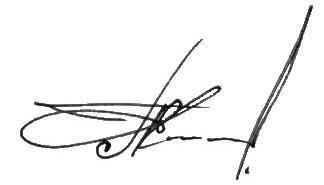  сельского хозяйства и сервиса"                                                                    Е.В. Пачков№ п/пКодНаименование профессий, специальностейСрок обученияНа базе основного общего образованияпо программам подготовки квалифицированных рабочих (служащих)На базе основного общего образованияпо программам подготовки квалифицированных рабочих (служащих)На базе основного общего образованияпо программам подготовки квалифицированных рабочих (служащих)На базе основного общего образованияпо программам подготовки квалифицированных рабочих (служащих) 35.01.11профессия: Мастер сельскохозяйственного производства профессии по ОК 016-94:- оператор животноводческих комплексов и  механизированных ферм 4 разряда;- слесарь по ремонту сельскохозяйственных    машин и оборудования 3-4 разряда;- тракторист-машинист сельскохозяйственного    производства категорий «В», «C», «D», «E», «F»;- водитель автомобиля категорий «В», «С».3 года 10 мес. 35.01.27профессия: Мастер сельскохозяйственного производства профессии по ОК 016-94:- слесарь по ремонту сельскохозяйственных    машин и оборудования 3-4 разряда;- тракторист-машинист сельскохозяйственного    производства категорий «В», «C», «D», «E», «F»1 год 10 мес.10 мес43.01.09профессия: Повар, кондитер профессии по ОК 016-94:- повар 3-4 разряда;                                                            - кондитер 3-4 разряда;3 года 10 мес.23.01.17профессия: Мастер по ремонту и обслуживанию автомобилейпрофессии по ОК 016-94:- слесарь по ремонту автомобилей 3-4 разряда;- водитель автомобиля категорий «В», «С».2 года 10 мес.ГодКонтрольные цифры приемаВыполнение плана2020125 чел100%2021100 чел100%2022130 чел100%Пачков Евгений Валерьевич - директор колледжа8 (42372) 22-5-91Кудряшова Людмила Гавриловна - главный бухгалтер8 (42372) 2-14-96Капитанов Александр Геннадьевич - заместитель директора по УПР8 (42372) 22-5-91Алиновская Мария Сергеевна – заместитель директора по СВР8 (42372) 22-5-91Макеева Маргарита Николаевна –  социальный педагог8 (42372) 22-5-91Усова Ирина Александровна - заведующий учебной частью8 (42372) 22-5-91Мызник Марина Викторовна – специалист по закупкам8 (42372) 22-5-91№ п/пНаличие специализированных кабинетов, помещений для реализации рабочих программ и воспитательной деятельности:КоличествоФизики1Химии1Информатики и ИКТ1Истории1Русского языка и литературы1Математики1Основ безопасности жизнедеятельности1Библиотеки, читального зала1Спортивного зала1Спортивной площадки1Стадиона1Актового зала1 №п/пКоды и наименования профессийЭлементы учебно-лабораторной базыЭлементы учебно-лабораторной базыЭлементы учебно-лабораторной базыЭлементы учебно-лабораторной базыЭлементы учебно-лабораторной базыЭлементы учебно-лабораторной базы №п/пКоды и наименования профессийКабинетыЛабораторииЦехаМастерскиеТренажерыПолигоны135.01.11Мастер сельскохозяйст-венного производства(3 года 10 мес.)1.Безопасности жизнедеятель-ности2.Управления транспортным средством и безопасности движения1.Тракторов и самоходных сельскохозяйственных машин1.Слесарное дело2. Техничес-кое обслуживание и ремонт1.Тренажер по вождению автомобиля1.Учебно-производственное хозяйство2.Автодром, трактородром3. Гараж с учебными автомобилями категории «В» «С»235.01.27Мастер сельскохозяйст-венного производства(1 год 10 мес.)(10 мес.)1.Безопасности жизнедеятель-ности2.Управления транспортным средством и безопасности движения1.Тракторов и самоходных сельскохозяйственных машин1.Слесарное дело2. Техничес-кое обслуживание и ремонт1.Тренажер по вождению автомобиля1.Учебно-производственное хозяйство2.Автодром, трактородром3. Гараж с учебными автомобилями категории «В» «С»343.01.09Повар,кондитер(3 года 10 мес.)1.Безопасности жизнедеятель-ности2.Технологии кулинарного производства3. Технологии кондитерского производства 1.Учебный кулинарный цех2.Учебный кондитерский цех423.01.17Мастер по ремонту и обслуживанию автомобилей(2 года 10 мес.)1.Безопасности жизнедеятель-ности2.Устройства автомобилей1.Технического обслуживания и ремонта автомобилей1.Слесарное дело2. Техничес-кое обслуживание и ремонт1.Тренажер по вождению автомобиля1.Автодром2.Гараж с учебными автомобилями категории «С»№п/пКод и наименование профессииНаименование вида практики в соответствии с учебным планомМесто проведения практикиСроки проведения практики (для производственной практики)12345123.01.17 Мастер по ремонту и обслуживанию автомобилей(2 года  10 месяцев)Учебная практикаУП.01УП.02УП.03Автодром, слесарные мастерские, пункт технического обслуживанияСогласно графику учебного процесса 123.01.17 Мастер по ремонту и обслуживанию автомобилей(2 года  10 месяцев)Производственная практикаПП.01ПП.02ПП.03ИП Воробьев Н.В., с.ЧугуевкаООО «Усадьба», с.ЧугуевкаМУП «Горизонт»,с.ЧугуевкаООО «Чугуевский ЛЗК»ООО «Восход», с.Б-ФадеевоООО «Аралия», с.КокшаровкаИП Усов С.В., с.ЧугуевкаИП Шандыба П.А., с.СамаркаИП Губанов В.П., п.КавалеровоООО «Гранит», с.ЧугуевкаСогласно графику учебного процесса335.01.11 Мастер сельскохозяйственного производства(3года 10 месяцев); 35.01.27 Мастер сельскохозяйственного производства(1год 10 месяцев)(10 месяцев)Учебная практикаУП.01УП.03УП.04Учебно-производственное хозяйство, автодром, трактородром, слесарные мастерскиеСогласно графику учебного процесса 335.01.11 Мастер сельскохозяйственного производства(3года 10 месяцев); 35.01.27 Мастер сельскохозяйственного производства(1год 10 месяцев)(10 месяцев)Производственная практикаПП.01ПП.03ПП.04ООО «Восход»ООО «Луч»ИП Попелыш Н.И., с.ЧугуевкаООО «Стройсервис»ООО «Восток-ВБ», с.ЧугуевкаООО «Лотос», с.ЧугуевкаКФХК КушнаревООО «Усадьба», с.ЧугуевкаООО «Аралия»ФГКУ комбинат «Пионер» РосрезерваМУП «Горизонт»,с.Чугуевка«Примтеплоэнерго»,филиал Арсеньевский, тепловой район «Чугуевский»КФК Неретин Ю.Н., с.ЧугуевкаООО «Терминал АСО» с.ЧугуевкаООО «Чугуевское автотранспортное предприятие»КФКХ АкопянСогласно графику учебного процесса443.01.09 Повар, кондитер(3 года 10 мес.)Учебная практикаУП.01УП.03Учебная лабораторияСогласно графику учебного процесса443.01.09 Повар, кондитер(3 года 10 мес.)Производственная практикаПП.01ПП.03МОУ СОШ №1, №2, №25, №5ИП Таратон О.АИП Кутузова Е.В.ООО «ВТЛ Ресурс»Согласно графику учебного процесса 443.01.09 Повар, кондитер(3 года 10 мес.)Производственная практикаПП.01ПП.03МОУ СОШ №1, №2, №25, №5ИП Таратон О.АИП Кутузова Е.В.ООО «ВТЛ Ресурс»Согласно графику учебного процесса Профессия по СПО№ группыКоличество выпускников по группеПрактическая квалификационная работаПрактическая квалификационная работаПрактическая квалификационная работаПисьменная аттестационная работаПисьменная аттестационная работаПисьменная аттестационная работаПрофессия по СПО№ группыКоличество выпускников по группе«5»«4»«3»«5»«4»«3»Мастер сельскохозяйственного производства (3 года 10 мес)416-19, 417-19 30913811118Профессия по СПО№ группыКоличество выпускников по группеОценка за демонстрационный экзаменОценка за демонстрационный экзаменОценка за демонстрационный экзаменПрофессия по СПО№ группыКоличество выпускников по группе«5»«4»«3»Мастер сельскохозяйственного производства (10 мес)2-22292333Мастер по ремонту и обслуживанию автомобилей350-2023185-ВСЕГО:ВСЕГО:524183Профессия СПО№ группыОбщее количество выпускников по группеВыпущено с дипломомВыпущено с дипломом с отличиемВыпущено  со свидетельствомВыпущено с повышенными разрядамиВыпущено с пониженными разрядамиМастер сельскохозяйственного производства416-19417-1930302-13-Мастер сельскохозяйственного производства2-222929--4-Мастер по ремонту и обслуживанию автомобилей350-202323--6-ВСЕГО:ВСЕГО:8282--23-Код статьи расходовНаименование статьи расходовСумма тыс. руб.211заработная плата31 288,2213начисления на оплату труда9 333,4221услуги связи85,8225работы, услуги по содержанию имущества3 716,4223коммунальные услуги436,4226прочие работы и услуги2 226,2290прочие расходы, стипендия2 318,8310расходы по приобретению основных средств	-340расходы по приобретению материальных запасов5 943,0Итого:Итого:55 348,1   Код статьи расходовНаименование статьи расходовСумма тыс. руб.211заработная плата1408,2213начисления на оплату труда426,4221услуги связи-222транспортные услуги 92,8223коммунальные услуги-225работы, услуги по содержанию имущества12,7226прочие услуги1016,7229арендная плата за использование имущества6,3290прочие расходы (налоги, стипендия и др.)29,6310расходы по приобретению основных средств393,4340расходы по приобретению материальных запасов3043,9610перечисление денежных обеспечений2,5Итого:Итого:6432,5